Entoure pour chaque image le son que tu entends quand tu la nommes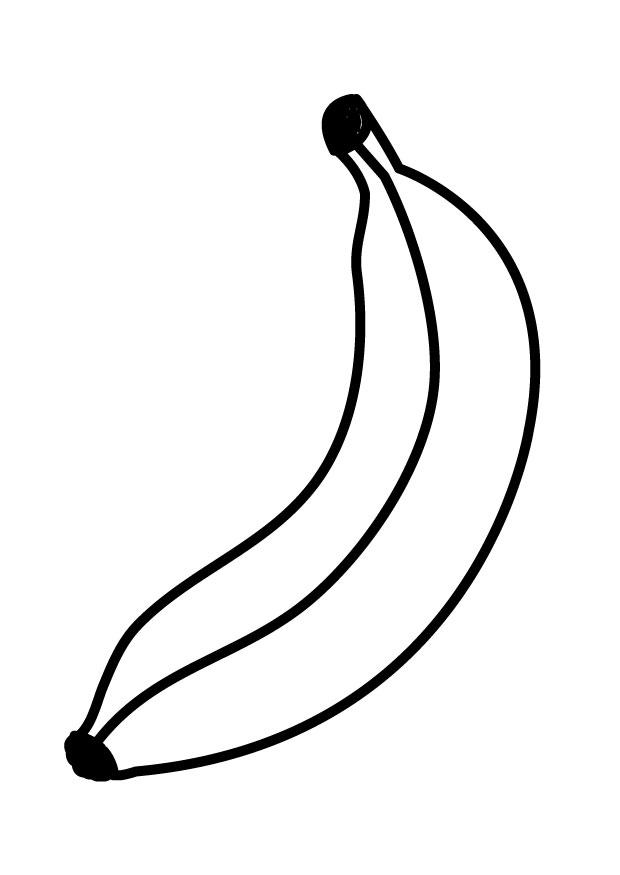 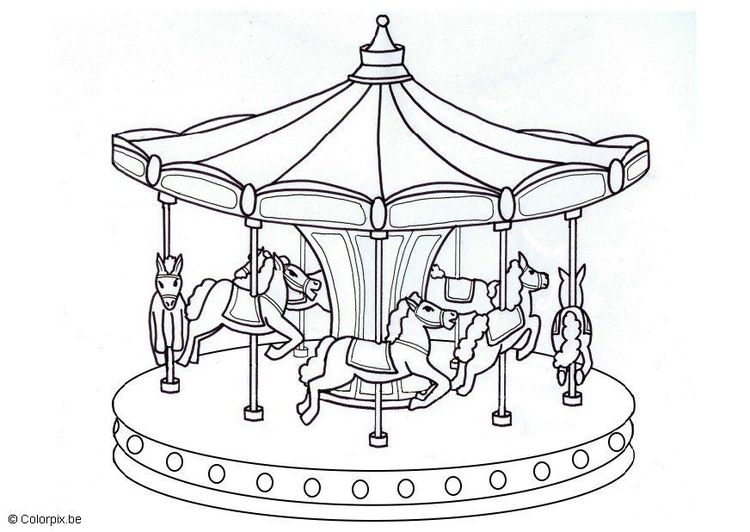 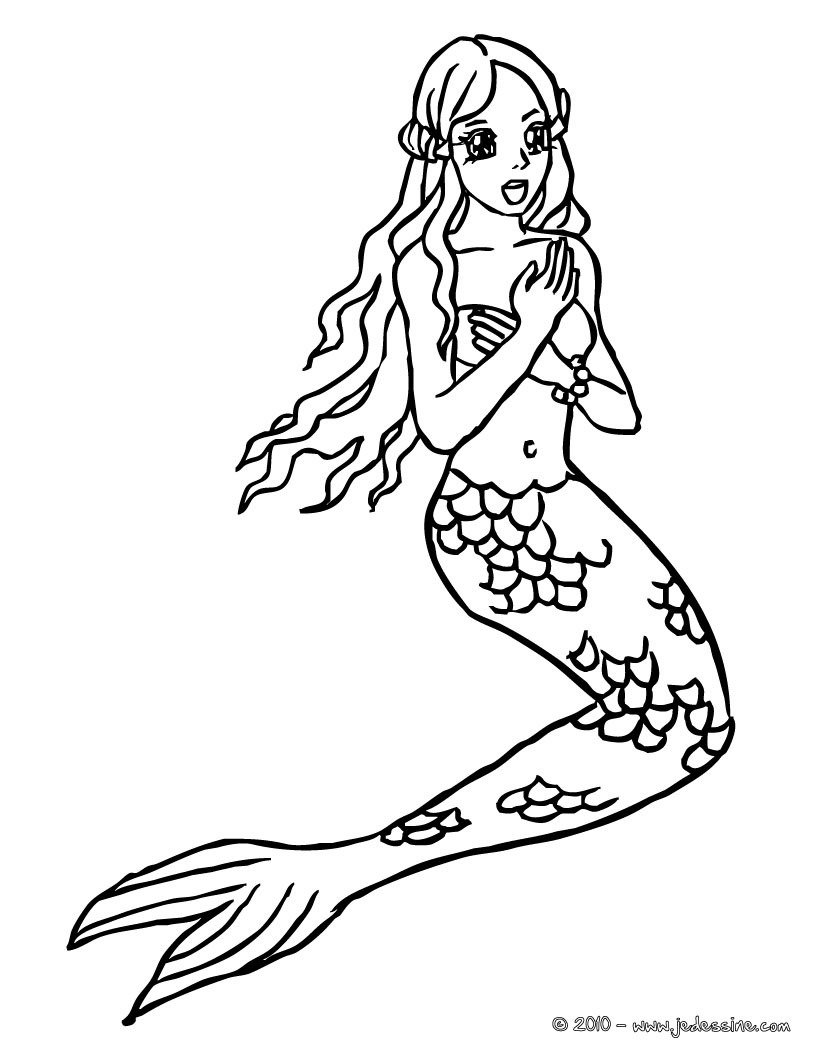 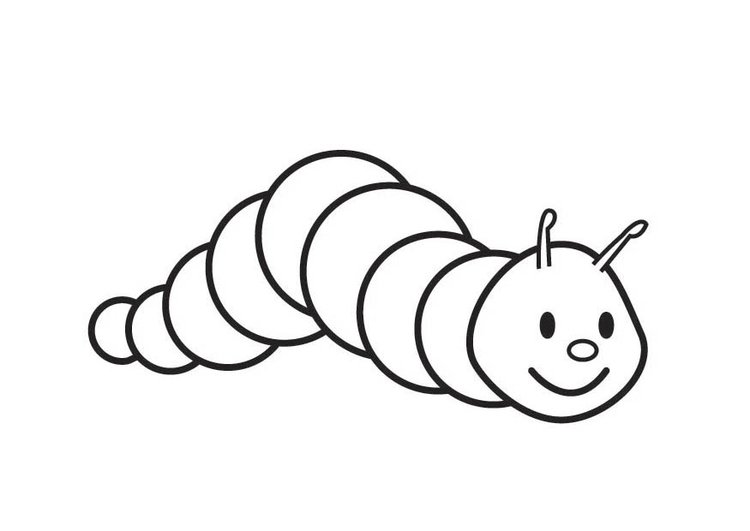 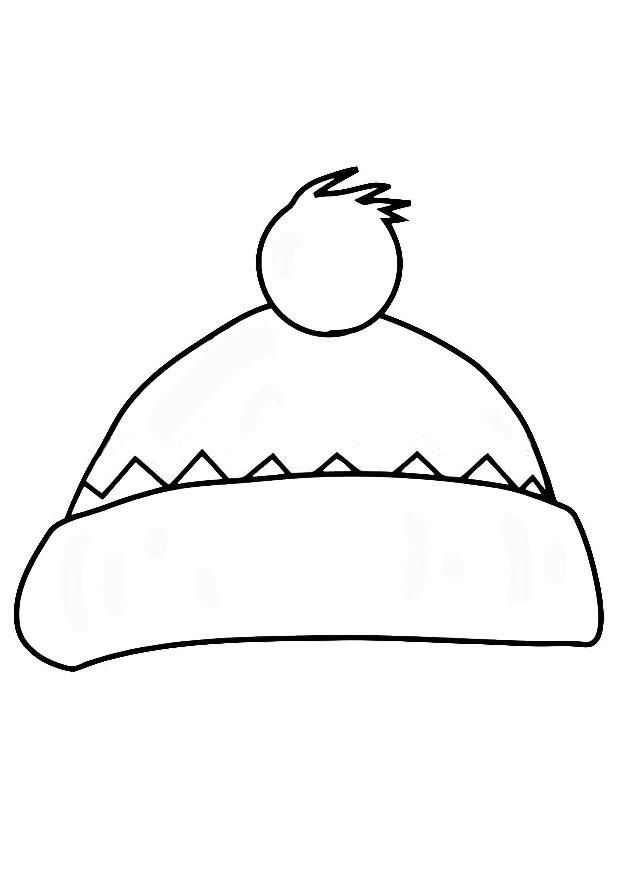 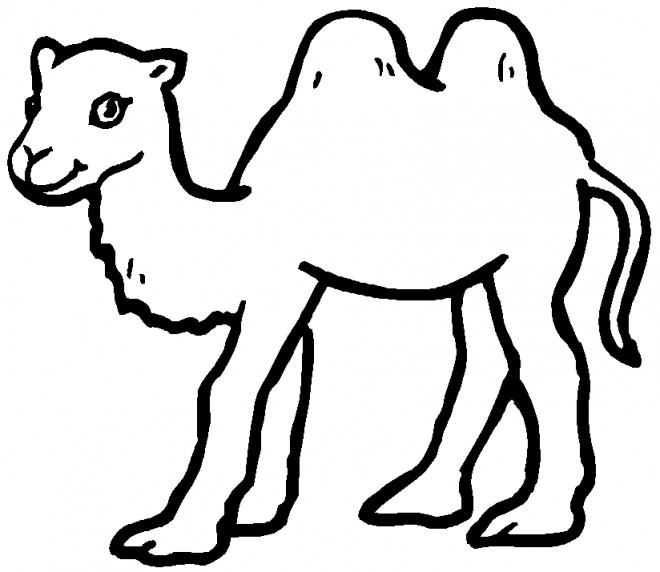 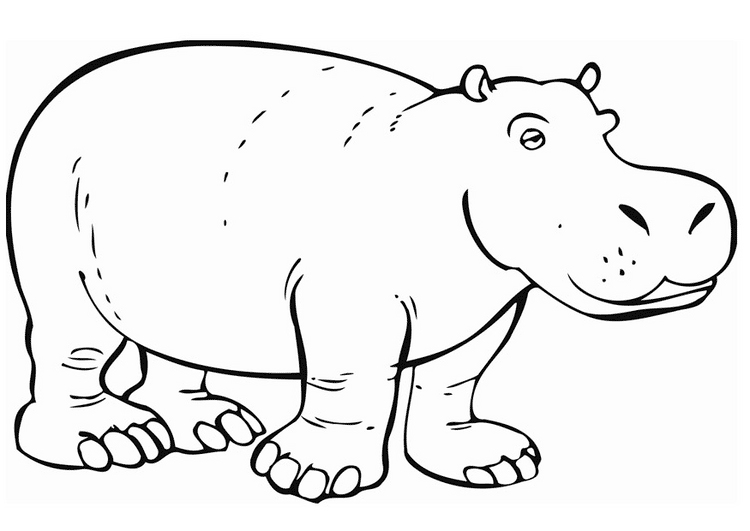 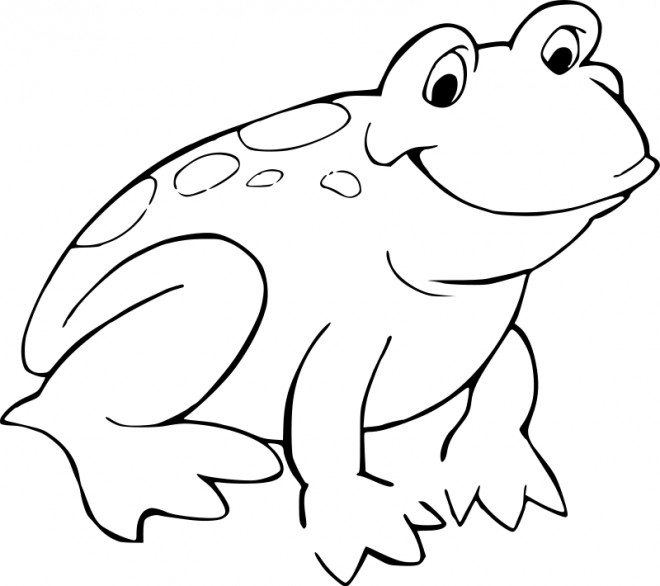 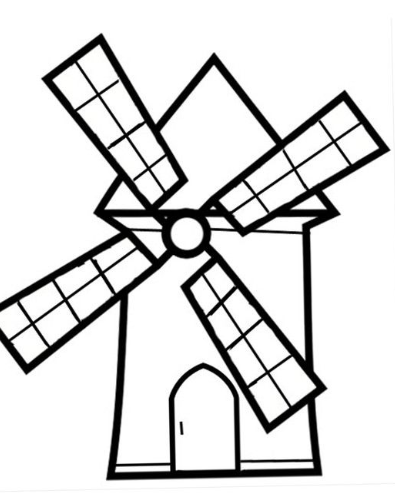 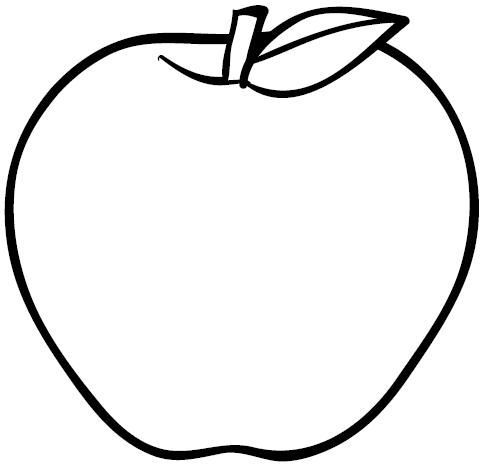 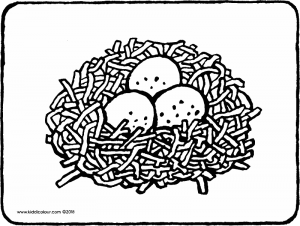 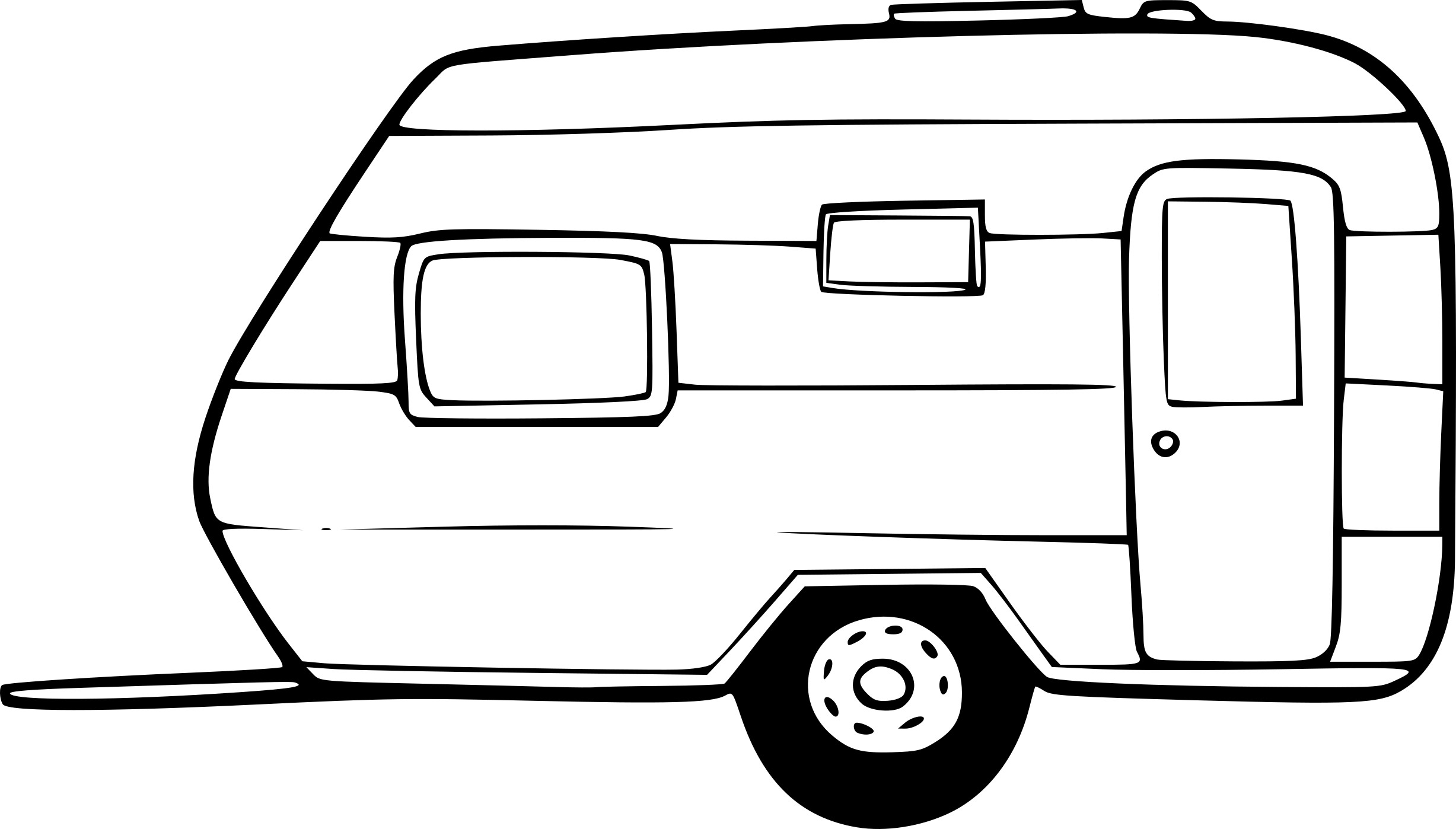 